Le classificazioni moderne si basano sulle affinità evolutive. Oggi alle categorie di Linneo: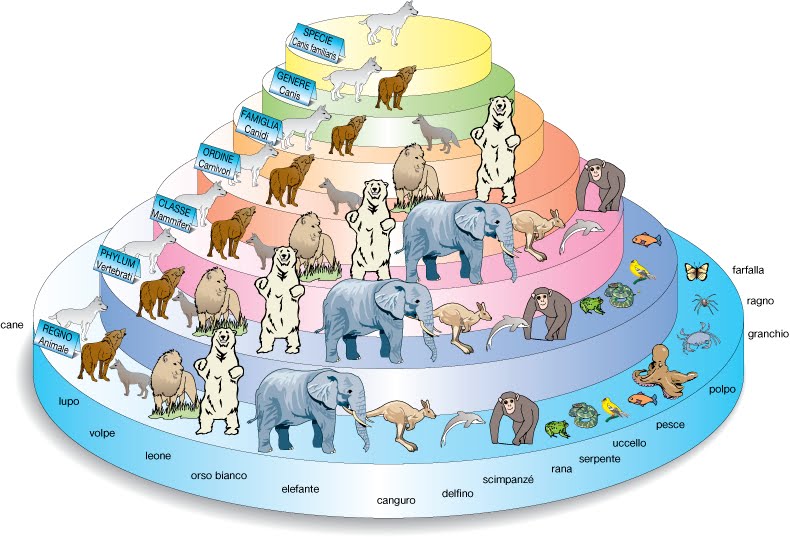 si sono aggiunti 3 grandi gruppi, detti domini:-IL DOMINIO DEI BATTERI-IL DOMINIO DEGLI ARCHEI-IL DOMINIO DEGLI EUCARIOTI